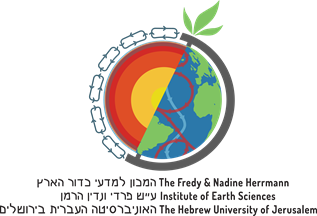 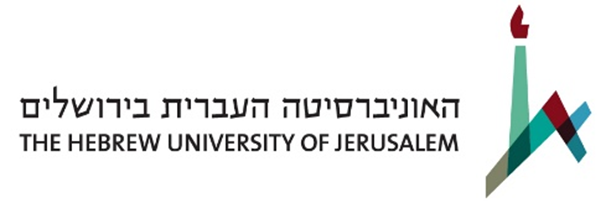 מלגות לתלמידי מוסמך מצטיינים לשנת תשפ"אבחוג לאוקייאנוגרפיה מלגת בסטרהחוג לאוקייאנוגרפיה באוניברסיטה העברית מודיע על מסלול חדש של מלגות לתלמידי תואר מוסמך לשנת הלימודים הקרובה (תשפ"א המלגה מיועדת לעודד תלמידים מצטיינים מכל מוסדות ההשכלה הגבוהה בארץ ומכל תחומי הלימודים להרחיב את הידע שלהם להשתלב במחקר הקשור למדעי הים במסגרת החוג לאוקייאנוגרפיה.המלגה כוללת:מלגת שכר לימוד מלא למספר מועמדים מצטיינים הנרשמים ללימודים בחוג לאוקיאנוגרפיהמלגת מחיה בסה"כ 6000 ₪ בקשות למלגות          יש להגיש בדואר אלקטרוני למזכירת החוג, גב' מגי פרקין (magip@savion.huji.ac.il)               עד תאריך 17 בספטמבר 2020 ולציין בנושא: "מלגת החוג לאוקיאנוגרפיה". יש לצרף חומר רלוונטי שיעיד על איכות וזכאות:גיליון ציונים או תעודת בוגר,מכתב(י) המלצהאישור ממרצה בחוג לאוקיאנוגרפיה על מוכנות להדריך את התלמיד ולשלם מחצית ממלגת המחיה.